Государственное бюджетное дошкольное образовательное учреждениеДетский сад №21Выборгского района г. Санкт-ПетербургаРайонный конкурс творческих педагогических проектов и образовательных идей среди государственных дошкольных учреждений Выборгского района Санкт-Петербурга «Никто не забыт и ничто не забыто»,посвящённом 70-летию Победы в Великой Отечественной Войнечасть 1Номинация: «Групповой проект»Авторы:Воспитатели:Егорова Анна ЕвгеньевнаФёдорова Евгения АндреевнаАкентьева Наталия ПавловнаГригорьева Ольга ВладимировнаМузыкальный руководитель:Козлова Алла НиколаевнаСанкт-Петербург2014г-2015гАктуальностьОдной из важнейших задач является развитие у детей высоких нравственных качеств, в том числе патриотизма. Эта проблема в современном мире актуальна и сложна. С самого раннего детства необходимо прививать уважение к истории своего Отечества, к людям, защищавшим родной край в тяжёлые годы. Гордость за свою Родину, любовь к родному краю, уважение к традиции, понимание неповторимости культуры своего народа, почитание его героев- всё это входит в понятие патриотизма. Без уважения к истории своего Отечества нельзя воспитать у детей чувства собственного достоинства и уверенности в себе.Великая Отечественная война-важное событие в жизни нашей Родины. Как научить детей помнить защитников Родины, отстоявших родную землю, годится мужеством, героизмом, стойкостью советских солдат и офицеров, самоотверженностью тружеников тыла - женщин, стариков, детей? Где взять эти знания, чтобы передать их детям? Первоисточником, конечно же, является сам человек. Но время всё дальше отдвигает события Великой Отечественной войны и, к сожалению, её ветеранов остаётся с каждым годом всё меньше. Закономерности человеческой жизни таковы, что скоро их не останется совсем. Очень важно именно сейчас не прервать живую нить памяти о героическом подвиге нашего народа в те годы, и в дошкольном возрасте лелеять ростки памяти о прадедах, их мужестве.Тема Великой Отечественной войны чрезвычайно актуальна в современном обществе, она способствует объединению, сплочению нашего народа. День Победы близок и понятен детям дошкольного возраста, потому что реализует достаточно простую и ясную идею, известную им по сказкам, идею противостояния добра и зла, и финальной победы добра. Этот праздник развивает и укрепляет в детях чувство справедливости, помогает осознать свою национальную принадлежность, особенность истории своей страны, призывает любить Родину и близких. Поэтому ещё до школы необходимо сформировать у детей первоначальные представления о подвиге нашего народа в Великой Отечественной войне, пробудить гордость за принадлежность к России.Знакомя детей с подвигом советского народа в годы Великой Отечественной войны, следует акцентировать их внимание на трудностях, которые приходилось преодолевать бойцам и труженикам тыла, на помощи, которую оказала наша армия другим народам, освободив их от фашистского ига.Мы предлагаем свой проект в целях осуществления нравственно-патриотического воспитания детей младшего и среднего дошкольного возраста. В дошкольном возрасте преобладает наглядно-действенное и наглядно-образное мышление, поэтому вся работа была построена в этом  направлении. Как известно, впечатления помогают лучше сформировать знания, увиденный и услышанный материал лучше усваивается. В процессе реализации проекта у детей формируются чувство привязанности, верности, чувство собственного достоинства, гордости за свою Родину. Проект«Вечная память героям-победителям»Тип проекта: Групповой, краткосрочный, творческий.Вид проекта: Информационно-ориентированный.Цель проекта: Формирование (первоначальных) нравственно-патриотических ценностей у детей младшего и среднего дошкольного возраста.Задачи проекта:Сообщить элементарные сведения о Великой Отечественной войне.Расширение знаний о защитниках Отечества, о функциях армии.Воспитывать гордость и уважение к ветеранам ВОВ.Развивать речь детей, обогащать словарный запас.Формировать чувство гордости за свою Родину, за наш народ.Подвести детей к восприятию художественных произведений о ВОВ.Предварительная работа:Формирование в ГБДОУ №21 творческой группы. Определение творческой группой направления работы (выбор тематики, цели и форм проведения работы, определение целевой аудитории).Подбор материалов (ресурс библиотек, интернет ресурсов, художественной литературы о ВОВ, иллюстраций о ВОВ и фотографий военных лет).Беседы с детьми (с целью определения осведомлённости детей о празднике «Дне Победы», почему он так назван и кого поздравляют в этот день).Рассматривание с детьми иллюстраций на тему ВОВ и праздничных парадов в «День Победы».Привлечение родителей к совместной деятельности.Основная работа:Проведение непосредственно ознакомительной работы по теме проекта.Совместная образовательная деятельность воспитателя с детьми (чтение художественных произведений о ВОВ; беседы; изо-деятельность: рисование, лепка, аппликация).Организация тематической выставки творческих индивидуальных и коллективных работ детей.Домашнее задание для родителей и детей (экскурсии к памятникам героям ВОВ в Выборгском районе (по маршруту воспитателя); рассказы родителей о родственниках, участвовавших в ВОВ, и событиях ВОВ (консультация для родителей «Как рассказать ребёнку о войне!»; посещение праздничного парада и праздничного салюта в «День Победы»).Проведение музыкально-тематического досуга с участием самих детей.Ожидаемый результат:Дети получат элементарные сведения о ВОВ, о защитниках Отечества; узнают, что такое армия и зачем она нужна; у них сформируется чувство патриотизма и гордости за свою Родину и народ; уважение к старшему поколению (бабушкам, дедушкам).На основе ярких впечатлений дети примут участие в совместной творческой работе и закрепят умения и навыки в различных видах изо-деятельности.Дети узнают о памятниках героям ВОВ; посетят праздничный парад и салют в честь «Дня Победы»;Родители более сблизятся с детьми через беседы и тематические экскурсии; обогатится словарный запас детей.Появится интерес у детей к более глубоким знаниям о событиях прошедших лет; к соблюдению традиций нашей страны; а самое главное они будут, помнить и чтить героев-победителей нашей Родины и передадут полученные знания последующим поколениям. Сохранится живая нить памяти о героическом прошлом нашего народа.Участники проекта:Воспитатели ГБДОУ д/с №21, дети младшей и средней группы, музыкальный руководитель.Перспективный план проекта.Рассказ воспитателей: «Детям о Победе!»Цель: Сформировать у детей начальные представления о ВОВ.Задачи:1.Сообщить элементарные сведения о Великой Отечественной войне.2.Расширить знания детей о ВОВ, используя видео материал презентации.3.Привлечение родителей к активному участию в проекте и совместной деятельности.4.Вызвать интерес к ознакомлению с историческими местами в своём районе.1часть: Рассказ воспитателей и презентация «День Победы».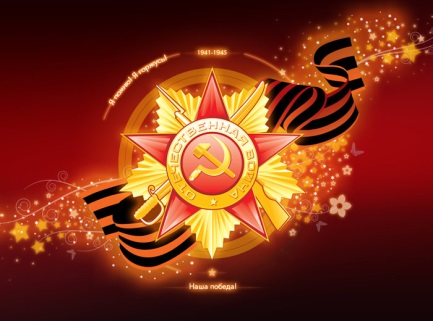 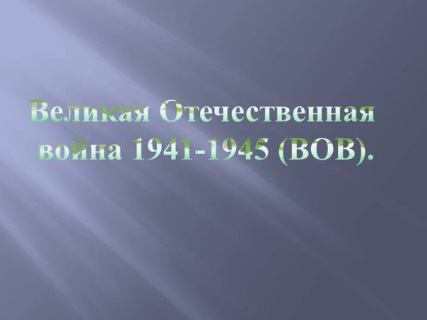 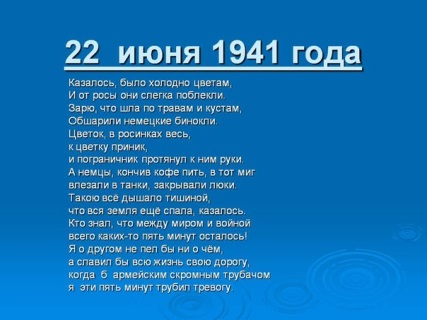 Воспитатель: «Сегодня в 4 часа утра без объявления войны германские войска напали на нашу Родину», - такое объявление люди услышали 22 июня 1941 года.Была остановлена мирная жизнь народа. Началась Великая Отечественная война. Война разрушила судьбы миллионов людей. Было страшно: протяжный вой сирен, залпы зениток, разрывы бомб. Но люди не испугались, поднялись и пошли навстречу вражеским силам. Жертвуя жизнью, они становились защитниками отечества.- Ребята кого можно назвать защитниками отечества? (ответы детей: солдаты, матросы, лётчики, весь народ нашей страны).- Да, все, те, кто защищал свою Родину от фашистов. Фашисты – это были наши враги.Посмотрите на плакат «Родина - мать зовёт!». Именно с таким призывом все уходили на войну.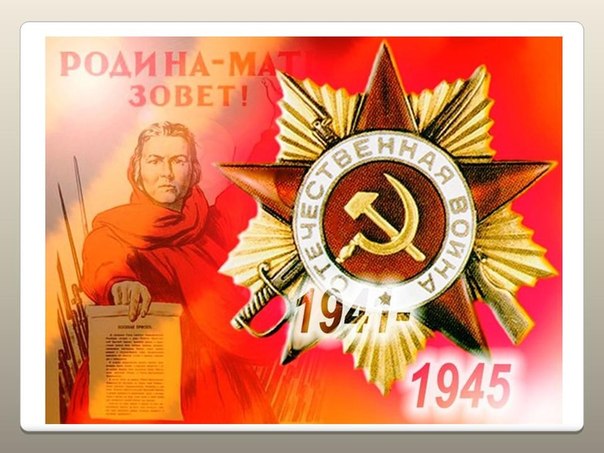 Непрерывные бои велись и на земле, и в воздухе, и на воде. Посмотрите, на эти фотографии.Военно-воздушные войска.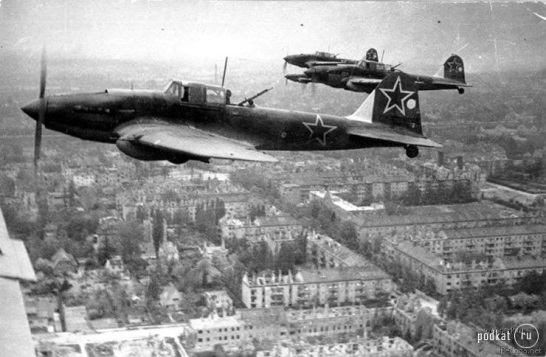 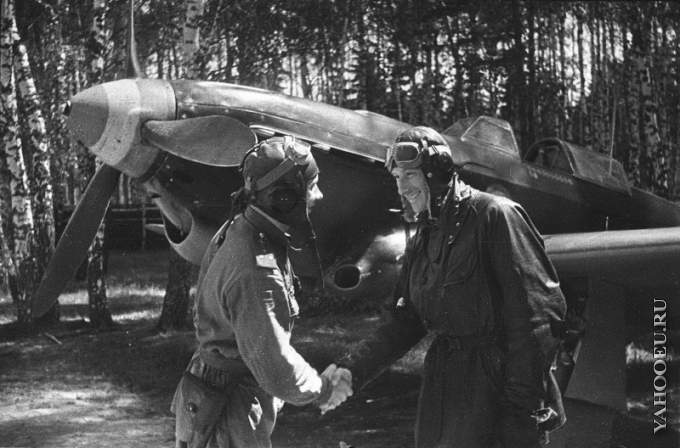 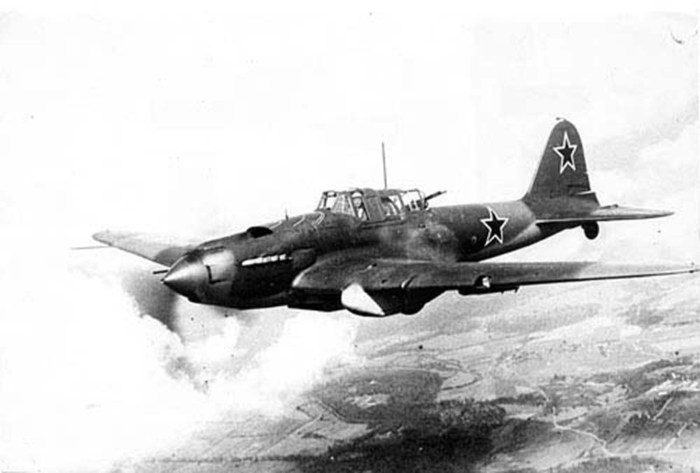 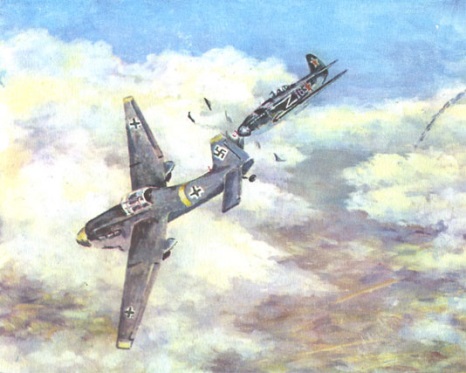 - Кто воевал в воздухе? Как назывались эти военные? (лётчики, пилоты)Сухопутные войска.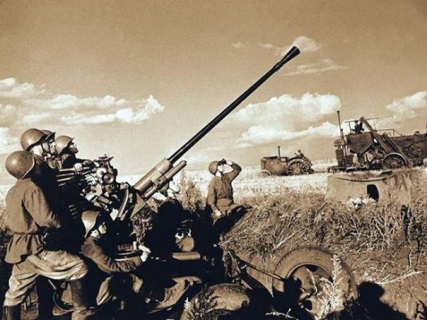 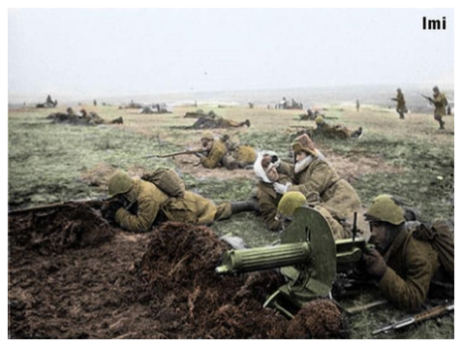 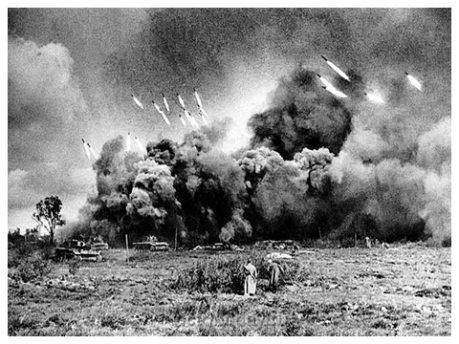 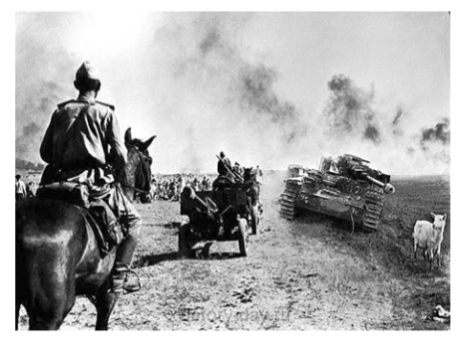 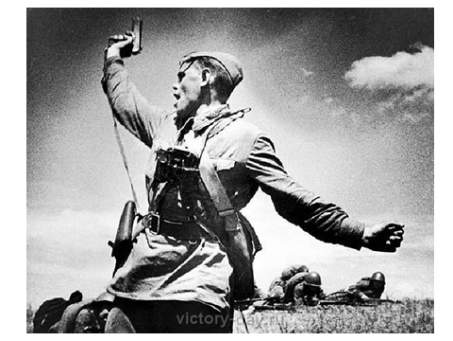 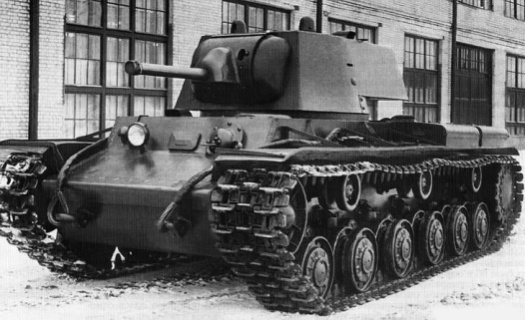 - Кто воевал на суше? (солдаты) Так питались солдаты во время войны. 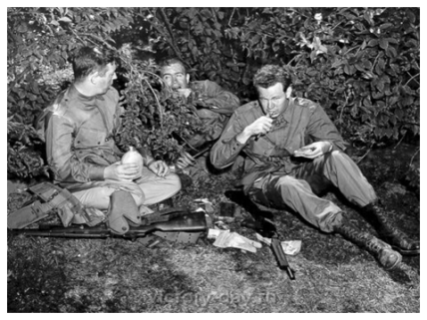 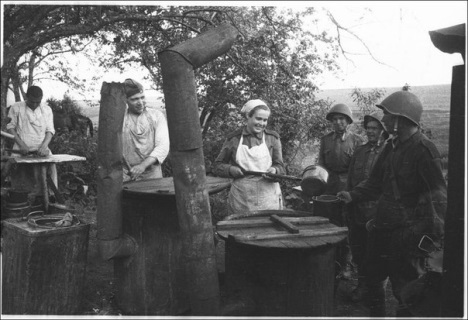 Защитники с фронтов писали письма родным, их сворачивали треугольниками, так как  конвертов, таких как сейчас не было.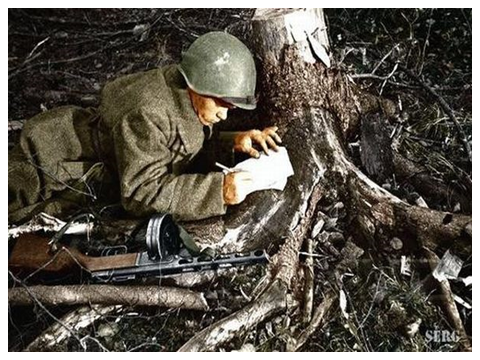 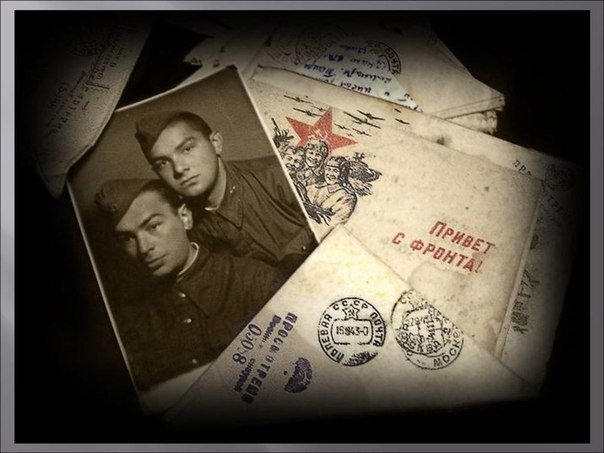 Военно-морские войска.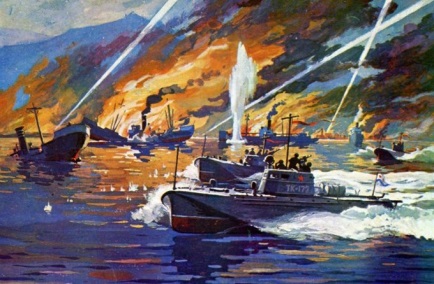 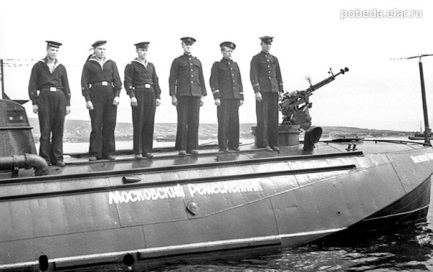 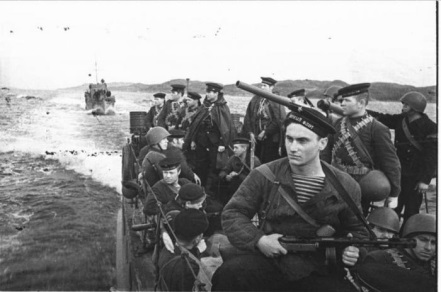 - Кто воевал на море? (моряки, матросы)Суровым и тяжелейшим испытанием для моряков Черноморского флота стала Великая Отечественная война.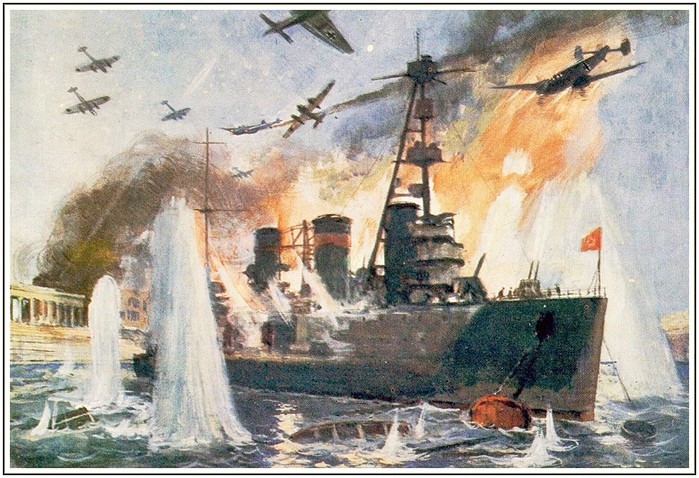 Город Севастополь в числе первых подвергся налёту фашистской авиации. Моряки Черноморского флота, жители города организованно встали на защиту Севастополя. Мужество, отвагу и стойкость в боях проявили бойцы и командиры морской пехоты.- Ребята как вы думаете, солдаты, летчики, моряки победили в этом бою? (Да). Почему? (они смелые, храбрые, мужественные). Да ребята, благодаря именно этим качествам, только сильные, умелые и ловкие воины смогли победить в этой войне.Мирные жители тоже трудились для победы и стар, и мал. Был такой девиз: «Всё для фронта! Всё для Победы!». На заводах у станков стояли маленькие дети, школьники.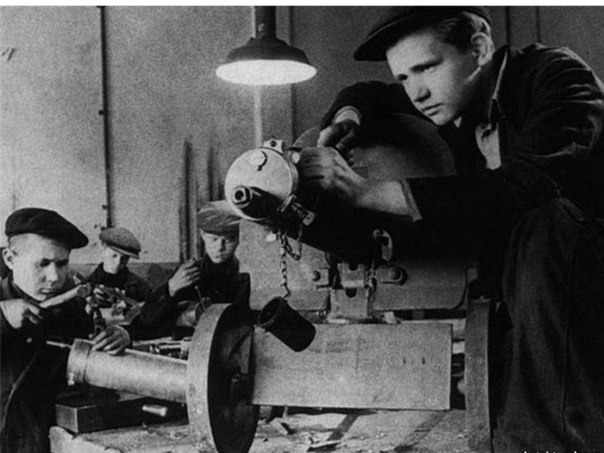 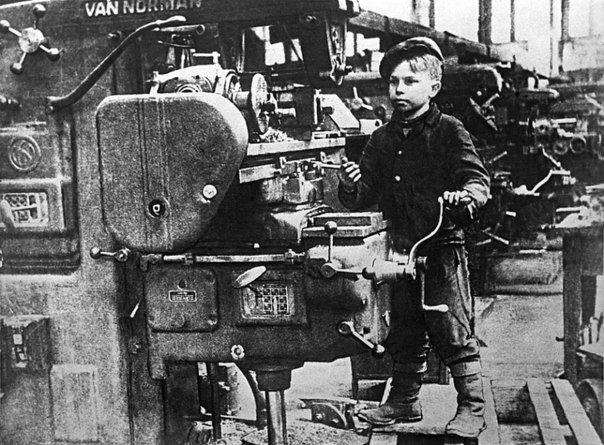 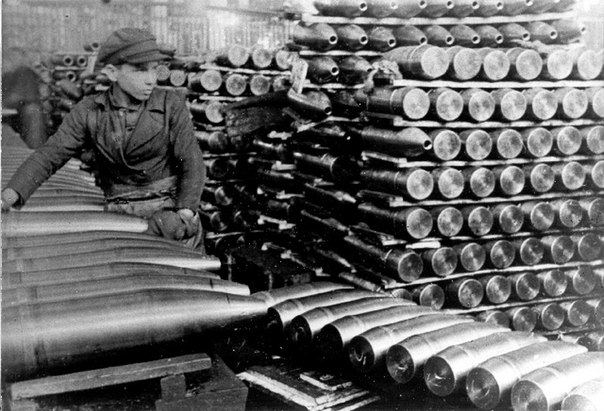 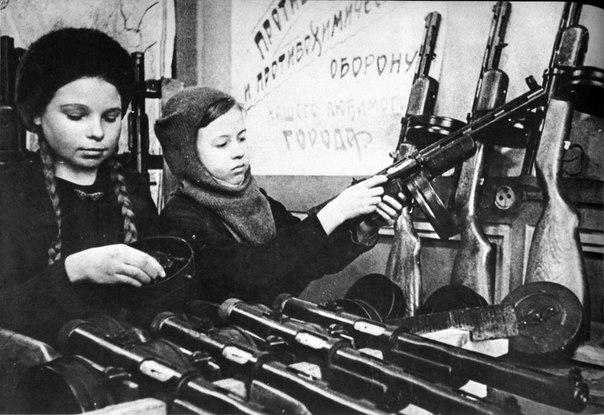 Они выполняли тяжёлую работу, голодали, собирая детали для военной техники и снарядов. Они не сдавались, потому что от их труда зависела победа нашего народа.Физкультминутка:Воспитатель: Все военные умеют ходить строевым шагом, т.е. маршировать. Давайте и мы с вами попробуем маршировать как они.Раз, два - дружно в ногуТри, четыре - твёрже шагНа парад идут солдатыИ чеканят дружно шагМы пока что дошколята,А шагаем как солдаты.Будем в армии служить,Будем Родину хранить!ПРОДОЛЖЕНИЕ СЛЕДУЕТ.№Реализация ФГОСТемаЦельДеятельность1Познавательное развитие.Социально-коммуникативное развитие.1.Рассказ: «Детям о Победе!» + презентация «День Победы» (фото).2.Домашнее задание: Посетить памятники героям ВОВ расположенные в Выборгском районе Санкт-Петербурга. Беседа о ВОВ.1.Сформировать у детей начальные представления о ВОВ.2.Привлечение  родителей к активному участию в проекте и совместной деятельности (расширить знания детей о ВОВ).3. Вызвать интерес к ознакомлению с историческими местами в своём районе.1.Совместная образовательная деятельность воспитателя с детьми (беседа, рассматривание фотографий на тему ВОВ).2.Консультация для родителей: «Как рассказать ребёнку о войне!»3.Самостоятельная деятельность детей и родителей (беседа, экскурсия (по маршруту воспитателя)).2Познавательное развитие. Социально-коммуникативное развитие.Художественно-эстетическое развитие.Выставка художественной литературы о ВОВ.Познакомить детей с художественными произведениями и иллюстрациями на тему ВОВ. Совместная образовательная деятельность воспитателя с детьми (чтение художественной литературы, рассматривание иллюстраций, беседа-обсуждение прочитанного).3Художественно-эстетическое развитие. Познавательное развитие. Социально-коммуникативное развитие.Поделки на тему «Военная техника»:самолёты, танки.Закрепление навыков и умений детей в изо-творчестве через лепку и аппликацию.1.«Самолёты» лепка (младшая группа);2.«Танки» (из бросового материала) аппликация (средняя группа).4Художественно-эстетическое развитие.Познавательное развитие.Социально-коммуникативное развитие.1.Изготовление поздравительных открыток для ветеранов ВОВ.2. «Вечный огонь».Реализовать желание детей выразить полученные знания о ВОВ через художественное творчество.1.«Открытка для ветерана ВОВ»(младшая группа) рисование гуашью + аппликация. 2.«Вечный огонь»(средняя группа)рисование пластилином.5Художественно-эстетическое развитие.Познавательное развитие.Социально-коммуникативное развитие. Коллективная работа «Праздничный салют».1.Закрепить навыки и умения детей в рисовании.2.Доставить радость от совместной работы.Совместная образовательная деятельность воспитателей и детей (рисование пальчиками акварелью).6Социально-коммуникативное развитие.Художественно-эстетическое развитие.Тематическая выставка творческих индивидуальных и коллективных работ детей. 1.Воссоздать наглядную сцену событий ВОВ.2.Закрепить у детей  интерес, вызванный к празднику «ПОБЕДЫ».Совместное  оформление тематической выставки (воспитатели и дети).7Художественно-эстетическое развитие. Социально-коммуникативное развитие.Физическое развитие.Музыкально-тематический досуг.Формирование нравственно - патриотических качеств детей через личностное восприятие  музыкальных произведений и игровое творчество  Совместная образовательная деятельность музыкального руководителя, детей, воспитателей. 